FOR IMMEDIATE RELEASEMAY 16, 2022 KEHLANI ANNOUNCES BLUE WATER ROAD TOURFEATURING SPECIAL GUESTS RICO NASTY ACROSS NORTH AMERICA DATES AND DESTIN CONRAD ACROSS ALL SHOWSTICKETS ON SALE STARTING FRIDAY MAY 20TH AT 10AM HERE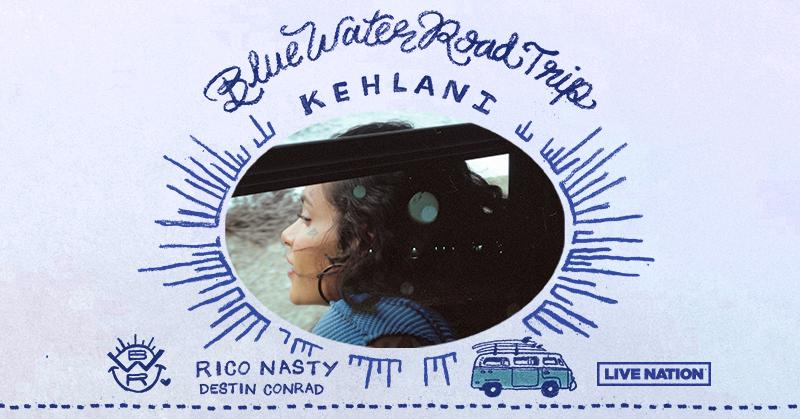 DOWNLOAD HI-RES ART HERE
Following the release of her critically acclaimed album, Blue Water Road, Kehlani has announced her Blue Water Road Tour featuring special guests Rico Nasty on North American dates and Destin Conrad across all dates. Produced by Live Nation, the 28-city North American leg kicks off on July 30th at ​​Red Hat Amphitheater in Raleigh, NC making stops across the U.S. in Miami, New York, Houston, and more before wrapping up in Oakland at Oakland Arena on September 30th. Her tour then continues through Europe, see full routing below.Tickets go on sale starting Friday, May 20th at 10am local time HERE. Citi is the official card of the Blue Water Road Tour U.S. shows. Citi cardmembers will have access to presale tickets beginning Tuesday, May 17th at 10am ET local time until Thursday, May 19th at 10pm local time through the Citi Entertainment program. For complete presale details visit www.citientertainment.com. BLUE WATER ROAD TOUR DATES:JULY30 – Raleigh, NC – Red Hat AmphitheaterAUGUST01 – Miami, FL – FPL Solar Amphitheater03 – Atlanta, GA – Coca-Cola Roxy05 – Charlotte, NC – Charlotte Metro Credit Union Amphitheatre07 – Washington, DC – The Anthem09 – New York, NY – Radio City Music Hall12 – Boston, MA – Leader Bank Pavilion13 – Bridgeport, CT – Hartford HealthCare Amphitheater15 – Philadelphia, PA – Skyline Stage @ The Mann Center16 – Pittsburgh, PA – UPMC Events Center17 – Cincinnati, OH – The Andrew J Brady Music Center19 – Minneapolis, MN – The Armory22 – Detroit, MI – Fox Theatre24 – Toronto, ON – Budweiser Stage!26 – Chicago, IL – Byline Bank Aragon Ballroom28 – Indianapolis, IN – TCU Amphitheater at White River State Park30 – Houston, TX – Bayou Music CenterSEPTEMBER01 – Austin, TX – Moody Amphitheater03 – Dallas, TX – South Side Ballroom06 – Denver, CO – Fillmore Auditorium09 – Las Vegas, NV – The Chelsea @ The Cosmopolitan of Las Vegas10 – Los Angeles, CA – YouTube Theater14 – Phoenix, AZ – Arizona Federal Theatre15 – San Diego, CA – Cal Coast Credit Union Open Air Theatre17 – Portland, OR – Theater of the Clouds @ Moda Center18 – Seattle, WA – WAMU Theater21 – Vancouver, BC – PNE Forum!30 – Oakland, CA – Oakland ArenaOCTOBER21 – Honolulu, HI – Waikiki Shell*!* Not A Live Nation Date | ! Citi Presale Not ApplicableADDITIONAL EUROPEAN DATES:NOVEMBER17 – Copenhagen, Denmark – Grey Hall18 – Stockholm, Sweden – Annexet21 – Oberhausen, Germany – Turbinhalle*22 – Berlin, Germany – Tempodrom*24 – Zurich, Switzerland – Komplex 45726 – Vienna, Austria – Gasometer*27 – Munich, Germany – Zenith*29 – Milan, Italy – Fabrique*30 – Paris, France – Salle PleyelDECEMBER03 – Tilburg, Netherlands – O1304 – London, UK – Brixton Academy07 – Dublin, Ireland – Olympia09 – Glasgow, UK – O2 Academy10 – Birmingham, UK – Academy12 – Manchester, UK – Victoria Warehouse*Not A Live Nation ShowABOUT KEHLANI:Kehlani will open your eyes, open your mind, and open your heart. For as blunt as she may be about life, longing, lust, and love, her music occupies an elevated state above even the best high—yet accessible by simply listening. The Bay Area-born two-time GRAMMY® Award-nominated multi-platinum songstress unlocks this place anytime she picks up a pen or grabs a microphone. Since 2014, her light has only continued to glow brighter. Thus far, she has picked up over twenty gold and platinum RIAA certifications, tallied 5 billion streams, and garnered a pair of GRAMMY® Award nominations in the categories of “Best Urban Contemporary Album” for the gold-certified mixtape You Should Be Here and “Best R&B Performance” for the platinum single “Distraction.” Beyond blockbuster collaborations with Cardi B, Justin Bieber, Post Malone, Kiana Ledé, Teyana Taylor, and Kyle, she has appeared on soundtracks such as Suicide Squad: The Album, The Fate of the Furious: The Album, and more. Along the way, she received the “Rule Breaker Award” from Billboard Women In Music and performed at Voodoo Music + More, Coachella, and beyond. She reached a critical and creative high watermark with her sophomore offering, It Was Good Until It Wasn’t. It not only bowed at #2 on the Billboard Top 200, but it also concluded 2020 on over a dozen year-end lists from Billboard, Esquire, Hypebeast, Nylon, Seventeen, Spin, Stereogum, The Guardian, and many more. Now, she welcomes everyone into the rapture of her third full-length album, Blue Water Road [Atlantic Records].MEDIA CONTACTS:Sydney Margetson | sydney.margetson@atlanticrecords.comCourtni Asbury | courtni.asbury@ledecompany.comCara Hutchison | cara.hutchison@ledecompany.com